Czwartek  25.02.2021r.Witam serdecznie!!!I. Przeczytajcie dzieciom wiersz pt. „Jedz owoce”: 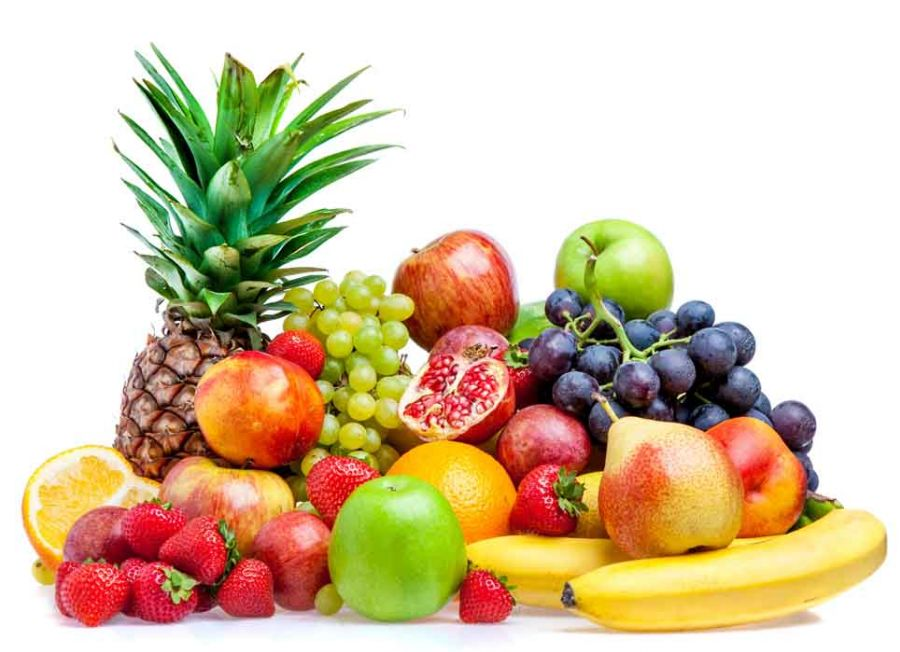 Obrazek pochodzi z grafiki Google„Jedz owoce”Chcesz być zdrowy jedz owoce,bo owoce dobra rzecz,jeśli będziesz jadł codziennie,dobre zdrowie będziesz mieć.Jabłko, gruszkę czy bananazjadaj sobie co dzień z rana,do obiadu soczki bierz,by do nauki siły mieć.A gdy będziesz trochę chora,to cytrynkę zjedz z wieczora.Jedz owoce więc codzienniei pamiętaj by je myć,żeby długo, zdrowo żyć.Wiersz pochodzi ze strony: https://www.edukacja.edux.pl/p-32582-salatka-owocowa-scenariusz-zajec-latki.php Pytania do dzieci:Jakie znacie owoce?Dlaczego warto jeść owoce?O czym należy pamiętać zanim zje się owoce?II. Pobawcie się wspólnie w zabawę „Jaki to owoc?”.Zgromadźcie kilka różnych owoców. Niech dziecko z zasłoniętymi oczyma stara sięodgadnąć, jakiego owocu próbuje, dotyka czy wącha.III. Ze zgromadzonych owoców przygotujcie wspólnie sałatkę owocową.Porozmawiajcie przy okazji o tym, jak ważne jest codzienne spożywanie owoców.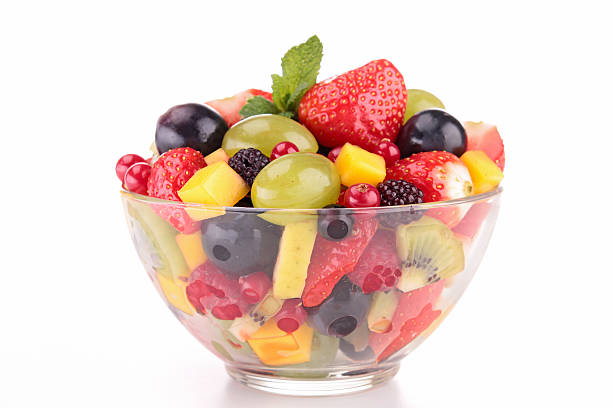 Obrazek pochodzi z grafiki GoogleA oto moja propozycja sałatki dla Was:Składniki na sałatkę owocową z jogurtem:2 średnie banany - 300 g.garść jasnych winogron - 100 g.garść ciemnych winogron - 100 g.2 dojrzałe kiwi - 150 g.1 dojrzałe mango - 400 g.4 łyżki kremowego jogurtu naturalnegopłaska łyżeczka cukru pudru lub cukru waniliowegoWykonanie:Owoce umyć, obrać ze skóry i pokroić w kostkę i przełożyć do dużego naczynia. Z cytryn wycisnąć sok i dodać do sałatki. Dodać miód i wymieszać. Chwileczkę poczekać aż owoce wypuszczą sok. Następnie nakładać do salaterek i zajadać z wielkim apetytem – bo to wielka porcja witamin tak niezbędnych szczególnie zimą. Smacznego! IV. Ćwiczenia gimnastyczne.Spróbujcie poćwiczyć razem :https://www.youtube.com/watch?v=ZvvewNwtu_c V. „Kolorowy garnek” – pokolorujcie obrazek.Kolorowanka ze strony: https://smilyplay.pl/kolorowanki/zaczarowany-garnek/ 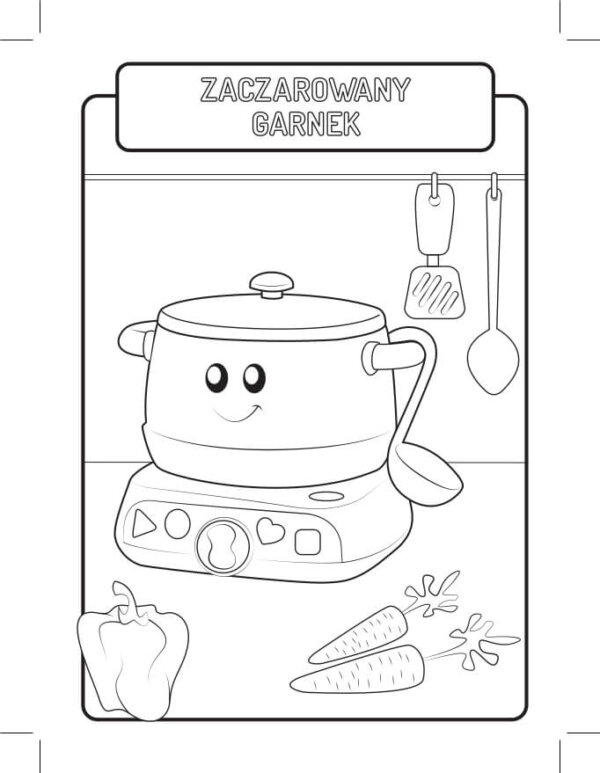 